Informace k vrácení a platbě poplatku za ŠD – 
2. pololetíVzhledem k uzavření školy od 01. 03. 2021 do 11. 04. 2021, bude poměrná část úplaty za ŠD vrácena na bankovní účet zákonnému zástupci. Částky jsou 
za měsíce, kdy žák ŠD nemohl navštěvovat. Při platbě na 2. pololetí byla částka snížena o vrácení peněz za dobu uzavření školy.Částka k vrácení: 1. a 2. třídy: 300 Kč (březen, ½ dubna)3. a 4. třídy: 700 Kč (při platbě na rok/2 000 Kč za leden, únor,                    
                                              březen, ½ dubna) → do konce školního 
                                              roku ŠD zaplacená3. a 4. třídy: 200 Kč (při platbě na pololetí/1 000 Kč částka snížena o leden 
                                     – 200 Kč) – při odhlášení ze ŠD5. třídy: 1 200 Kč (při platbě na rok/2 000 Kč za ½ října, listopad, 
                                      prosinec, leden, únor, březen, ½ dubna) →
                                      → do konce školního roku ŠD zaplacená5. třídy: 200 Kč (při platbě na pololetí/1 000 Kč částka snížena o leden 
                               – 200 Kč v případě pokračování v docházce)                   700 Kč (při platbě na pololetí/1 000 Kč částka snížena při 
                                 odhlášení ze ŠD) Částka k zaplacení:1. a 2. třídy: zaplaceno (přeplatek 300 Kč)3. a 4. třídy: při platbě na 1. pololetí (1 000 Kč) zaplatí zákonný zástupce úplatu za ŠD 300 Kč (částka snížena o vrácení za leden – 200 Kč, platba 
+ 500 Kč za ½ dubna, květen, červen) 5. třídy: při platbě na 1. pololetí (1 000 Kč): zaplaceno (přeplatek 200 Kč)   Na webových stránkách naší školy v záložce Školní družina najdete formulář:
„Žádost o vrácení poplatku za ŠD – 1., 2. třída“„Žádost o vrácení poplatku za ŠD – 3., 4. třída“„Žádost o vrácení poplatku za ŠD – 5. třída“Platební údaje:Číslo účtu: 48930311/0100Variabilní symbol je datum narození dítěte ve tvaru DDMMRRRR (Například: 5. 7. 2008 = 05072008)Do zprávy pro příjemce uveďte: platba ŠD, jméno dítěte, třídu, číslo oddělení ŠDÚplatu za ŠD provést nejpozději do 30. 04. 2021.Způsob dodání:naskenovaný na mailovou adresu:
 tomesovaka@zs1.plzen-edu.cz do schránky 1. ZŠ na vstupní brance pod schody před hlavním vchodempo Vašem dítěti, odevzdá třídnímu učiteli nebo vychovatelce ŠD 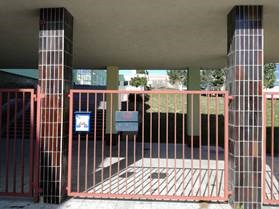 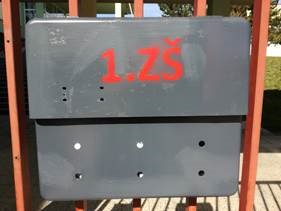 